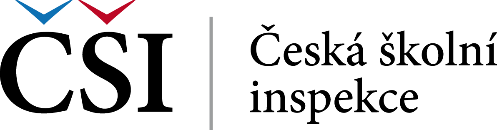 Otázky vedení školy jako součást hodnocení pracovníků a vytváření plánů profesního a osobnostního rozvojePro vedení školy je důležité, aby profesní rozvoj ředitele školy směřoval k profesnímu rozvoji pedagogů. Role ředitele je vyjádřena v této souvislosti zásadní otázkou:„Jak vést učitele k tomu, aby si vytvářeli vlastní plán rozvoje a byli v tomto procesu vnitřně angažovaní v souladu se směřováním a cíli ředitele školy?“Profesní rozvoj ředitele je koncipován tak, že vzniká a rozvíjí se, aby motivoval profesní rozvoj pedagogů v souladu s mottem vedení školy:„Od profesního rozvoje ředitele školy k profesnímu rozvoji učitelů“ Otázky vedení školy k získání zpětné vazby od učitelů (s cílem podpořit profesní rozvoj učitelů):Jak souvisela vaše práce se strategickými cíli školy? Které cíle se vám dařilo naplňovat ve vaší práci?Jak vedení školy pomáhalo naplňovat váš profesní rozvoj?Jaké aktivizující metody ve výuce jste v letošním školní roce využil/a nově, které metody jste rozvíjel/a, které metody se neosvědčily?Z jakých materiálů čerpáte pro zkvalitnění vaší vzdělávací práce?Jak jste využila DVPP ve své profesní dráze?Jak hodnotíte nastavení profesních úkolů pro tento školní rok?Byly plán DVPP školy a další strategické dokumenty školy pro vaši práci podnětné? Jaké profesní kompetence chcete rozvíjet v příštím školním roce?Jak vám mohu pomoci?Další podněty k práci školy obecně, profesně, organizačně.Spolupráce učitelů v rámci školy – vzájemná podpora, tvorba učebních materiálů apod.Další doplňující otázky dle potřeby a vývoje rozhovoru.